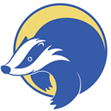 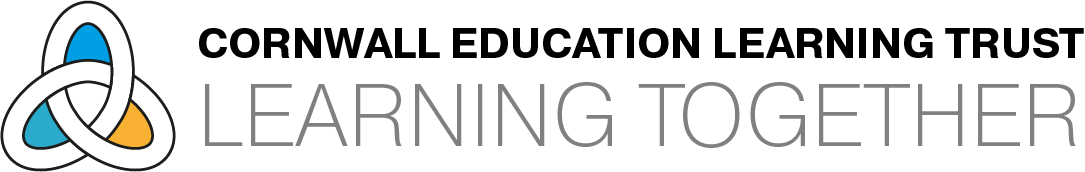 Individual NeedHere’s how we support everyone…Attention Deficit Hyperactivity DisorderAll adults supporting the child within the classroom will have a good understanding of how best to support the child using a non-confrontational approachAny rules/expectations will be consistently implemented Seating arrangements will be considered carefully to minimise distractions within the Geography session‘Time out’ or ‘ help cards’ can be used to ensure the child is able to communicate that they need to use their break out spaceInstructions and key information will be given clearly so the child understands what is being asked of them and how they will achieve the learning goalChildren will be given the correct preparation before the lesson so they know what will be happening and what to expect prior to the Geography sessionAnxietyBefore the lesson, there will be a discussion between the adult and child so that the child can choose their preference for where they would like to sitChildren will be given the necessary preparation prior to the lesson so that they know what to expect within the lesson. Any new vocabulary will also be shared with the child before the lessonAny changes that will be made to the seating plan or organisation of the lesson will be shared with the child beforehandChildren will be able to use a ‘help card’ if they feel that they need support within the classroomAutism Spectrum DisorderAdults who have a positive, supportive, trusting relationship with the child will be available to support during to the lessonLearning will be adapted so that it is accessible to the childSeating arrangements will be agreed with the child prior to the lesson and any changes to the organisation of the lesson or classroom will be shared with the child through a social script/the use of visualsPreparation for what is coming will be provided with the use of visualsTime will be given for the child to process new information and instructions with the support of visual cuesPlanned and unplanned sensory breaks will be used and there will be a breakout space available throughout the lessonAny group activities will be thought out carefully and children can work independently if the child finds the social expectations of group work tricky or difficultDyscalculiaThe use of an individual whiteboard will be used to ensure the child is not expected to copy from the shared whiteboardAdults will ensure that questioning is adapted to support the child’s understandingDyslexiaAdults will ensure that font size is 12 or above and any printed resources will be on pastel coloured paper, avoiding black font on white paperNumbered points or bullet points will be used rather than large paragraphs of writing/informationChildren will be able to use a ruler or their finger to follow writing/text when readingText boxes or borders will be used to highlight important informationThe use of pictures, diagrams, clear sub-titles and ‘colour- coded text’ will be used to break up large sections of informationText to speech technology will be used if necessaryDyspraxiaChildren will be provided with a large working space with an accessible route into and out of the classroom Instructions will be written clearly for the child, using different colours for each lineVisual timelines of the lesson will be provided with a tick list of activities/expectations so that the child is aware of how to reach the learning goalHearing ImpairmentTime will be provided for the child to: move around the room, complete tasks within the lesson, process information and pack up and leave the session early if neededAdults will discretely check that the child is wearing their hearing aidA discussion will take place between the adult and child so that the child is able to choose where they sit/where is best for them to access the learning within the classroom environmentBackground noise will be minimised and the classroom will be a quiet, calm environmentQuestions asked by other children will be repeated clearly so that the child is aware of any key information being sharedAdults will face the child when talking, children will sit closely to the front having clear vision of all aspects of the lessonChildren will be provided with key vocabulary specific to Geography with technical terms explainedToileting IssuesChildren will be able to leave the classroom whenever necessarySeating arrangements will be carefully organised so that the child can access the toilet as easily as possible Staff will be aware that the child may arrive late to the lessonCognition and Learning ChallengesLearning will be carefully adapted to suit the child’s individual learning needs. Visual diagrams and pictures will be used to support new informationInstructions will be given clearly with both physical and verbal cues with visuals to support so that the child fullyunderstands the expectations of the lessonChildren will be given time to process questions and formulate answersWord banks will be provided with key vocabulary linked to the Geography focus of the lessonInformation will be repeated in a variety of ways, using a range of vocabularyA writing frame will be provided to support writing during independent activitiesSpeech, Language & Communication NeedsChildren will be given time to process information and to give responses to answersSpeech will be clear and slowly paced so that children can understand what is being said, what information is being shared and any instructions that are being givenLong sentences will be broken up into smaller, short sentences that can clearly be interpretedSymbols, signs and visual timetables will be used to support communicationLots of opportunities will be given to communicate in either a pair or small group context to develop confidencePositive responses will be given to any attempts at communicatingAdults will regularly check the child’s understanding throughout the lessonTourette SyndromeAdults will understand how to individually support the child with tics to ensure they feel safe and respectedAdults will support the child to ensure they feel supported in participating within the lesson however they feel comfortableChildren will be provided with a tick list/structure to completing an activity that supports their attention span and helps with the planning and organisation of the activityAdults will plan sessions carefully, being mindful of the sensory processing that this lesson exposes the child toExperienced TraumaThe PACE approach will be used by all adults supporting the child within the lessonAdults will carefully check through the content of the lesson to ensure they are considering the child’s context and background before the lesson takes place. Ifnecessary, lessons will be adapted with this information in mind to avoid triggers and to ensure the child feels safe and secureChildren will be provided with a safe and familiar break out space if they need it throughout the lessonThe use of a ‘help card’ will be available at all timesAdults supporting the child will have good understanding of how best to support the child with their emotionsVisual ImpairmentA thicker/darker pencil will be provided to support the child with reading their own writingChildren will be given enlarged images, pictures and diagramsResources will be provided in the correct font size rather than enlarged to ensure sharpness and contrast is as clear as possible